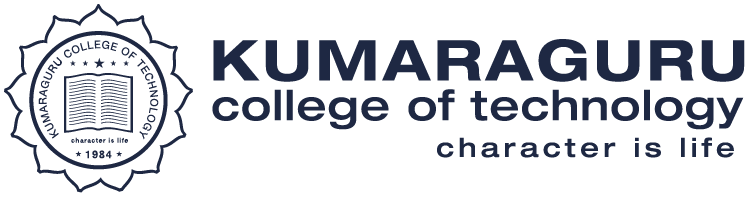 Criteria VII: Institutional Values and Best PracticesGeotag Photos7.1.7 The Institution has disabled-friendly, barrier free environmentS.NoDescriptionLink1Built environment with ramps/lifts for easy access to classroomshttps://naac.kct.ac.in/7/ssr/7_1_7/LIFTS and Ramps.pdf2Disabled-friendly washrooms https://naac.kct.ac.in/7/ssr/7_1_7/Disabled friendly Washrooms.pdf3Signage including tactile path, lights, display boards and signpostshttps://naac.kct.ac.in/7/ssr/7_1_7/displayboards.pdf4Assistive technology and facilities for persons with disabilities (Divyangjan) accessible website, screen-reading software, mechanized equipment.https://naac.kct.ac.in/7/ssr/7_1_7/Wheelchair Photo.pdf5Provision for enquiry and information : Human assistance, reader, scribe, soft copies of reading material, screen reading.  https://naac.kct.ac.in/7/ssr/7_1_7/Human Assistance.pdf6Parking Slot for Disabled Peoplehttps://naac.kct.ac.in/7/ssr/7_1_7/Parking slot for disabled.pdf